Grec                                                                                                                                       3ème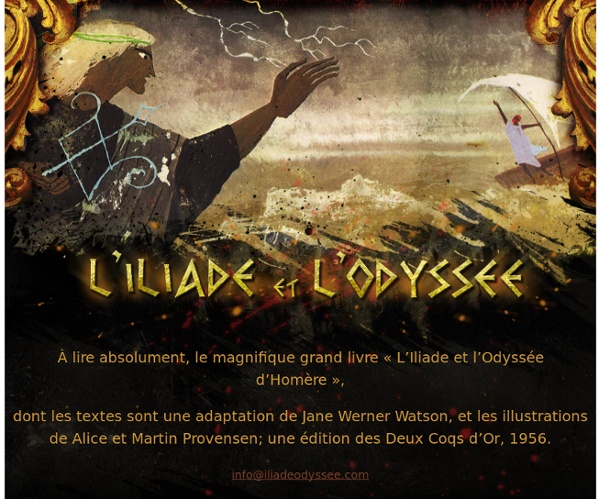 Autour du nom μῦθοςRetrouvez les noms suivant à partir de leurs définitions :Qui désigne le chef, le monarque des temps fabuleux : ………………………………………………………….Maladie psychologique dans laquelle une personne a une forte tendance à mentir tout le temps, inconsciemment ou non : ………………………………………………………….Spécialiste de l'étude des mythes : ………………………………………………………….Crainte des contes et des légendes : ………………………………………………………….Auteur qui étudie les mythes : ………………………………………………………….Ensemble des mythes liés à une civilisation : ………………………………………………………….Personne qui a systématiquement recours aux mensonges : …………………………………………………….Dialogue où les interlocuteurs se répondent de manière symétrique, et plus généralement échange de répliques courtes : ………………………………………………………….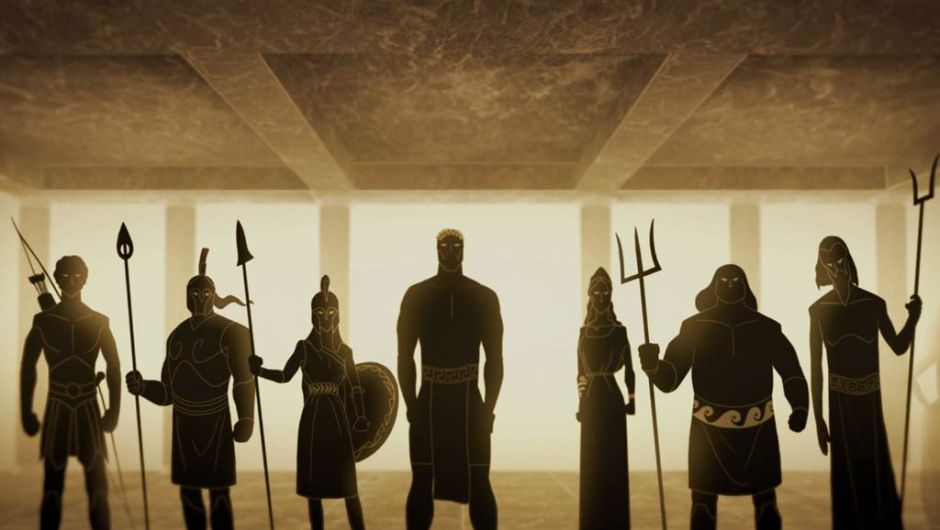 Séquence 1 : LA GRECE : UN PAYS, UNE LANGUE, UNE HISTOIRE                 Séance n°4